 GLOUCESTERSHIRE FEDERATION HOLIDAY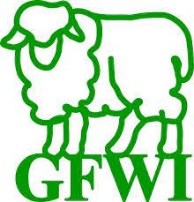 Monday 16th to Friday 20th September 2024Total cost of £493 per person           Please note:		Each individual wanting a place on the holiday is required to complete a separate form.If you are sharing a room, please indicate the name of the person you are sharing with on this form. Single room price available on request, only a few are available.We strongly advise taking out holiday insurance, this is not provided by GFWI.Please let us know how you are planning to travel to Gloucester: ……………………………………………………………………………………………...Closing Date Thursday 4th April 2024Payments can be made by cheque made payable to GFWI or by BACS (Quote ref: Holiday) on: …………….………... (Please provide date transfer has been made)BACS Details: Gloucestershire Federation of Women’s Institutes, Sort Code: 40-22-09, Account Number: 41792539Please return this form to: WI House, 2 Brunswick Square, Gloucester, GL1 1UL by 4th April with your deposit payment or alternatively you can email the form to admin@gfwi.org.ukAny queries about the holiday, please contact Janice Cole janicatellinis@aol.com & Liz Goldie liz.goldie27@gmail.comThe balance of £443 will be payable by 31st May 2024Name of Attendee:Postal Address:Postcode:Home Telephone Number:Mobile Number:Email Address:Specify Room Type:Double / TwinIf sharing:Please provide name of the person you are sharing withName of Emergency ContactPhone No of Emergency ContactSpecial Requirements i.e., seat near front of coach, dietary needs, health, access and mobility needs:Room deposit (non-refundable)£    50.00